«Волонтеры будущего»Члены волонтерского отряда «Поиск» МБОУ СОШ с. Посёлки 5 декабря в рамках всероссийской акции «Добрые уроки» участвовали в просмотре фильма «Волонтеры будущего». С интересом наблюдали учащиеся за  вдохновляющими историями о молодых волонтерах в возрасте от 10 до 17 лет. Это кино о детях со всей страны, от Сахалина до Краснодарского края, которые помогают другим. Они способствуют сохранению дикой природы, помогают людям с ОВЗ интегрироваться в общество, заботятся о бездомных животных, разрабатывают полезные компьютерные решения, разыскивают останки бойцов ВОВ, создают краеведческие музеи, используют социальные сети для распространения идей добра и созидательной энергии.После просмотра ребята обсудили те возможности, которое открывает сегодня  для нас добровольчество. По итогам просмотра ребята заполнили анкету. +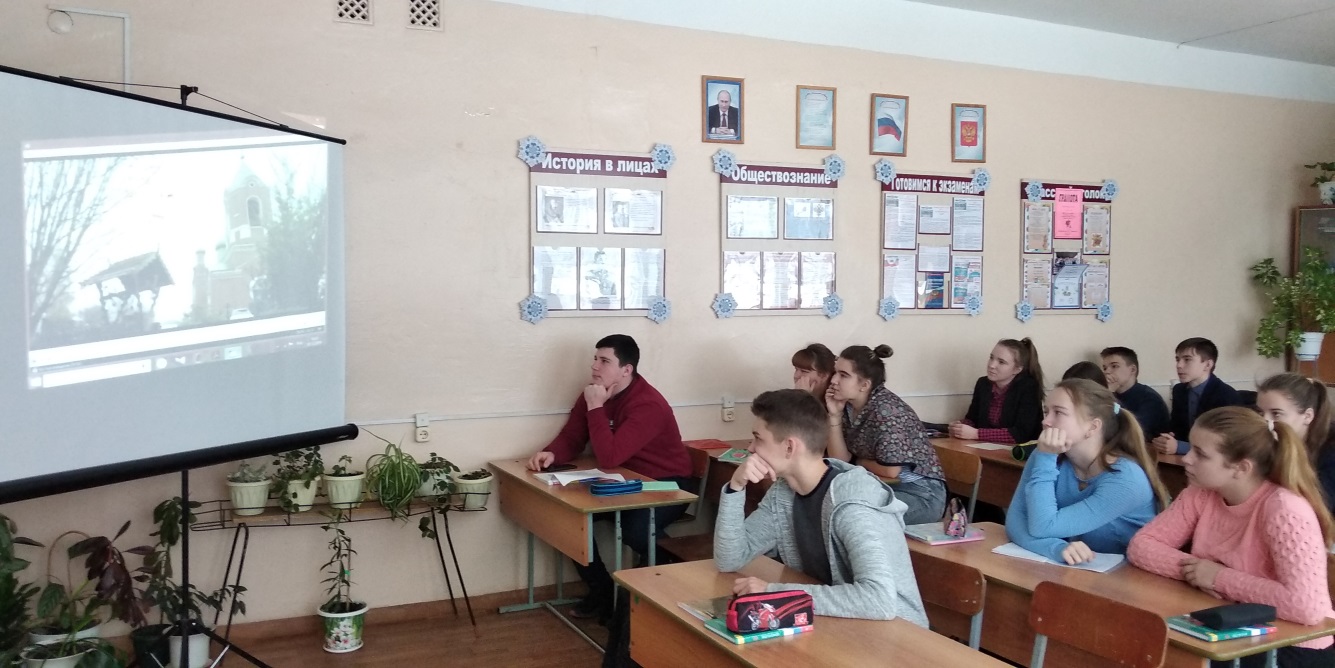 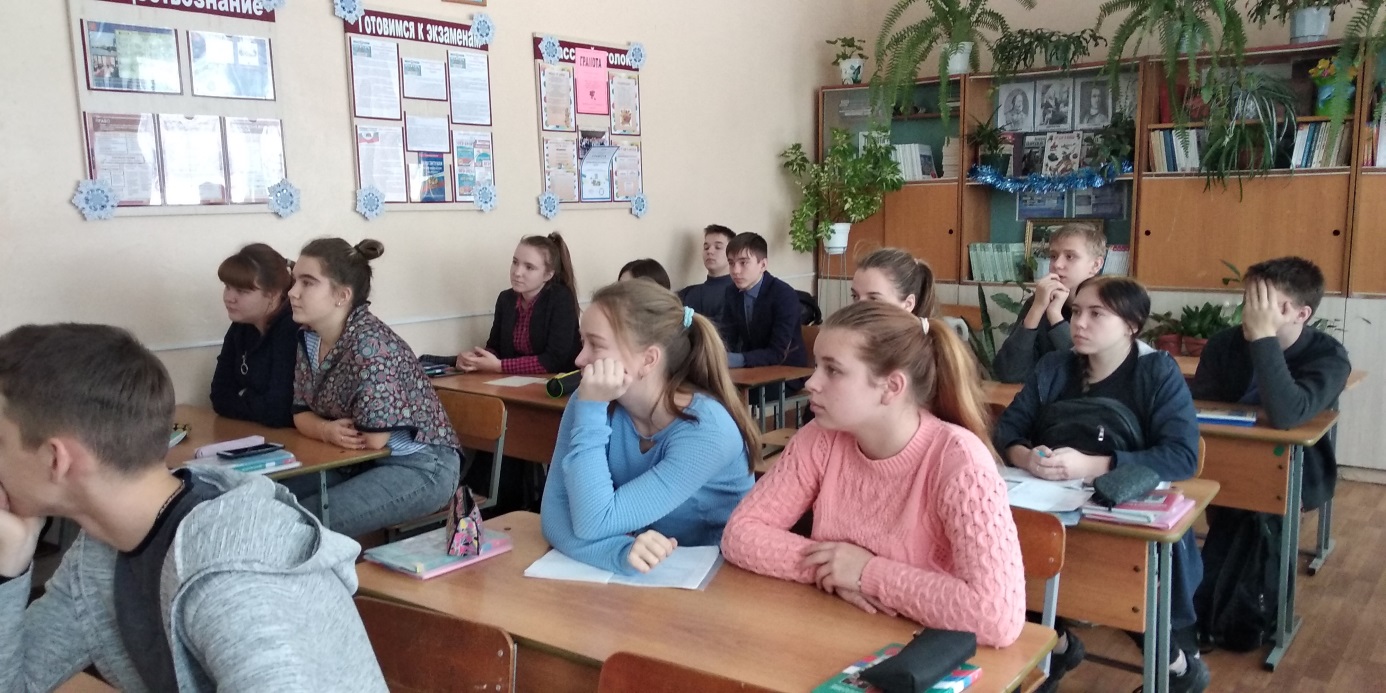 